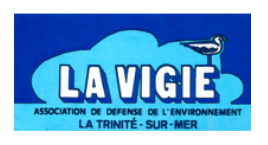 				BULLETIN D’ADHESION 2022 Première adhésion □			Renouvellement □				NOM : ..........................................................................................				Prénom : ......................................................................................				Adresse : .....................................................................................				.....................................................................................................				E-mail : ..................................……………………………………….		Tél : ..............................................................................................Montant de la cotisation 	Par chèque à l’ordre de La Vigie et à faire parvenir à l’adresse du trésorier: Philippe Perrin Houdon Ker Mar 3 rue de Kerisper 56470 La Trinité sur Mer	□Adhérent		□	15 € 			Par virement							Couple			□	25 € 			La Banque postaleIBAN :FR25 2004 1010 1300 5927 9F03 425				□BIC  : PSSTFRPPREN